Информация о количестве и содержании выполненных мероприятий, приуроченных к Международному борьбы с коррупцией(ГБОУ СО «Красноуральская школа»)Запланированные мероприятия, приуроченные к Международному дню борьбы с коррупцией, были проведены.  Приняли участие обучающиеся 1-9 классов. Мероприятия для обучающихся 1-5 классов и 9 классов были проведены в формате «класс», 6-8 классов с применением дистанционных технологий. Для родителей (законных представителей) были разосланы памятки «Как противостоять сегодня коррупции».  Для работников школы был информационный час «Как противостоять коррупционным проявлениям в сфере образования».   Граждан. обратившихся за консультированием не было. Отчёт о проведённых мероприятиях размещён на официальном сайте  в разделе «Противодействие коррупции».Международный день борьбы с коррупцией03.12.2020г. Библиотечный урок «Мы за мир без коррупции», 5 класс.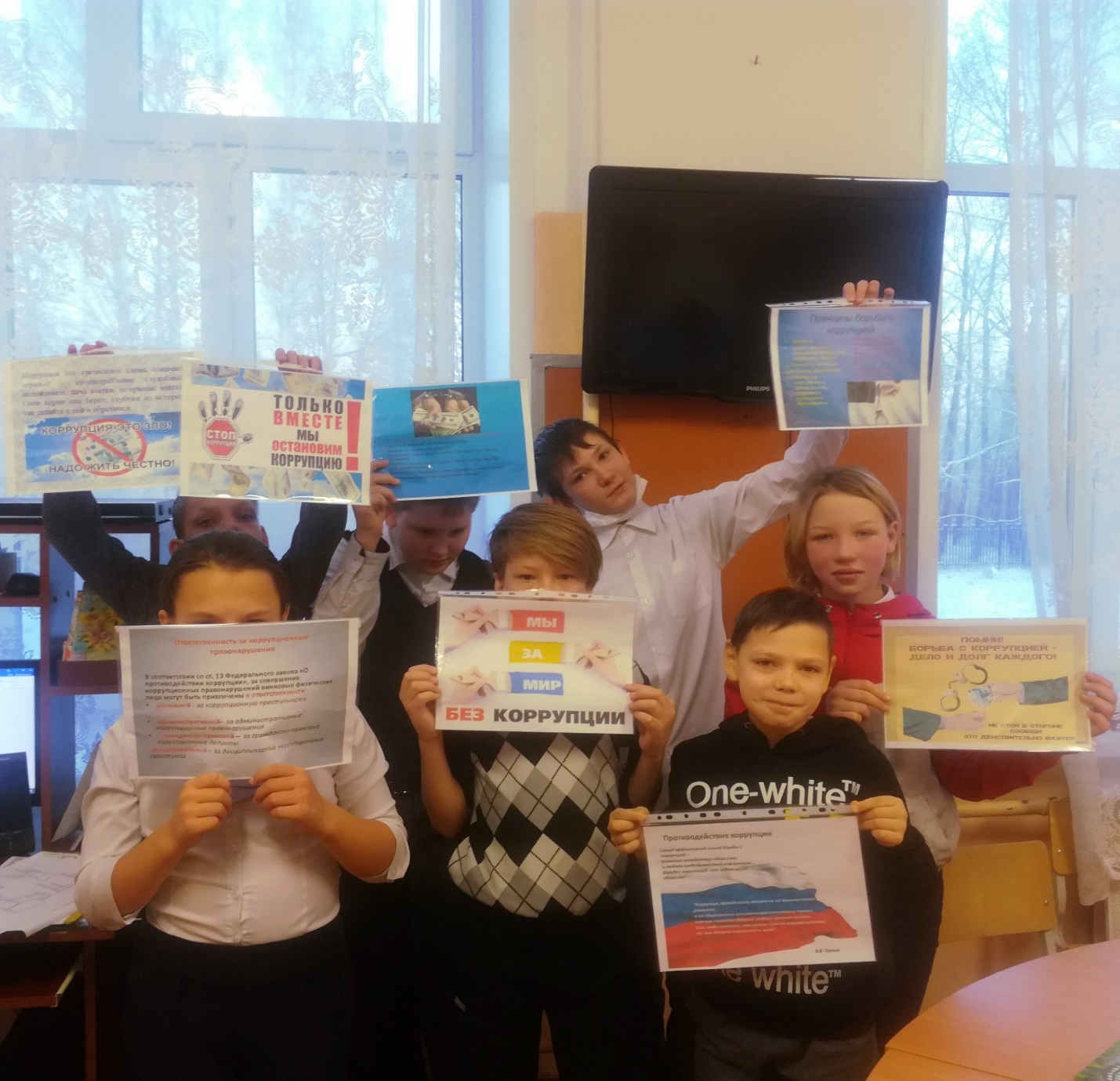 03.12.2020г. Классный час «Что такое Справедливость?», 6а класс.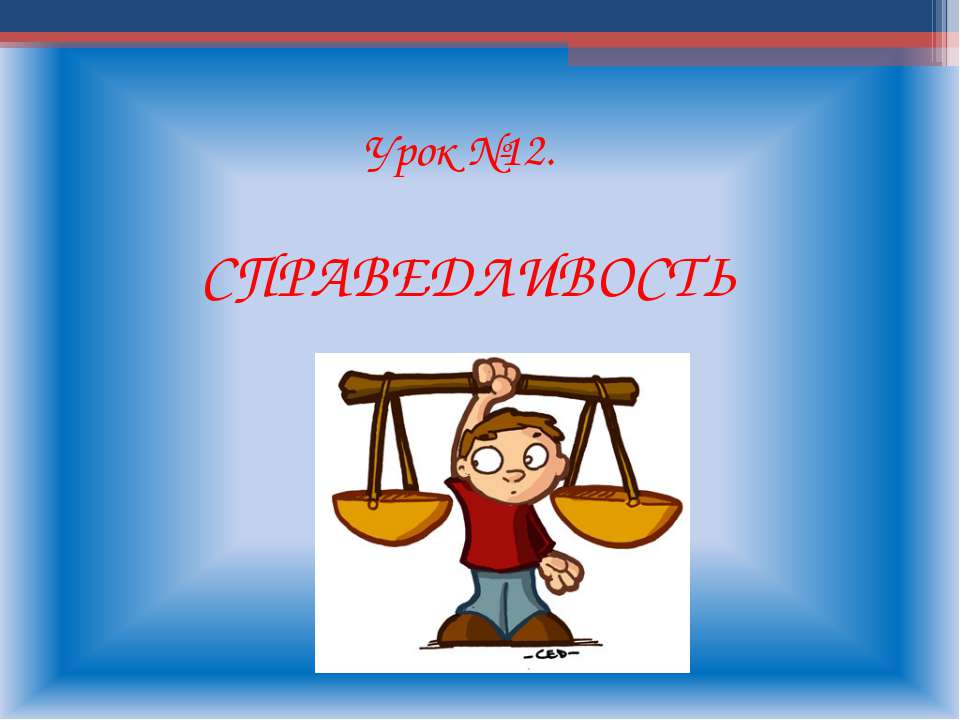 Классный час «Скажи коррупции нет!», 4 а класс.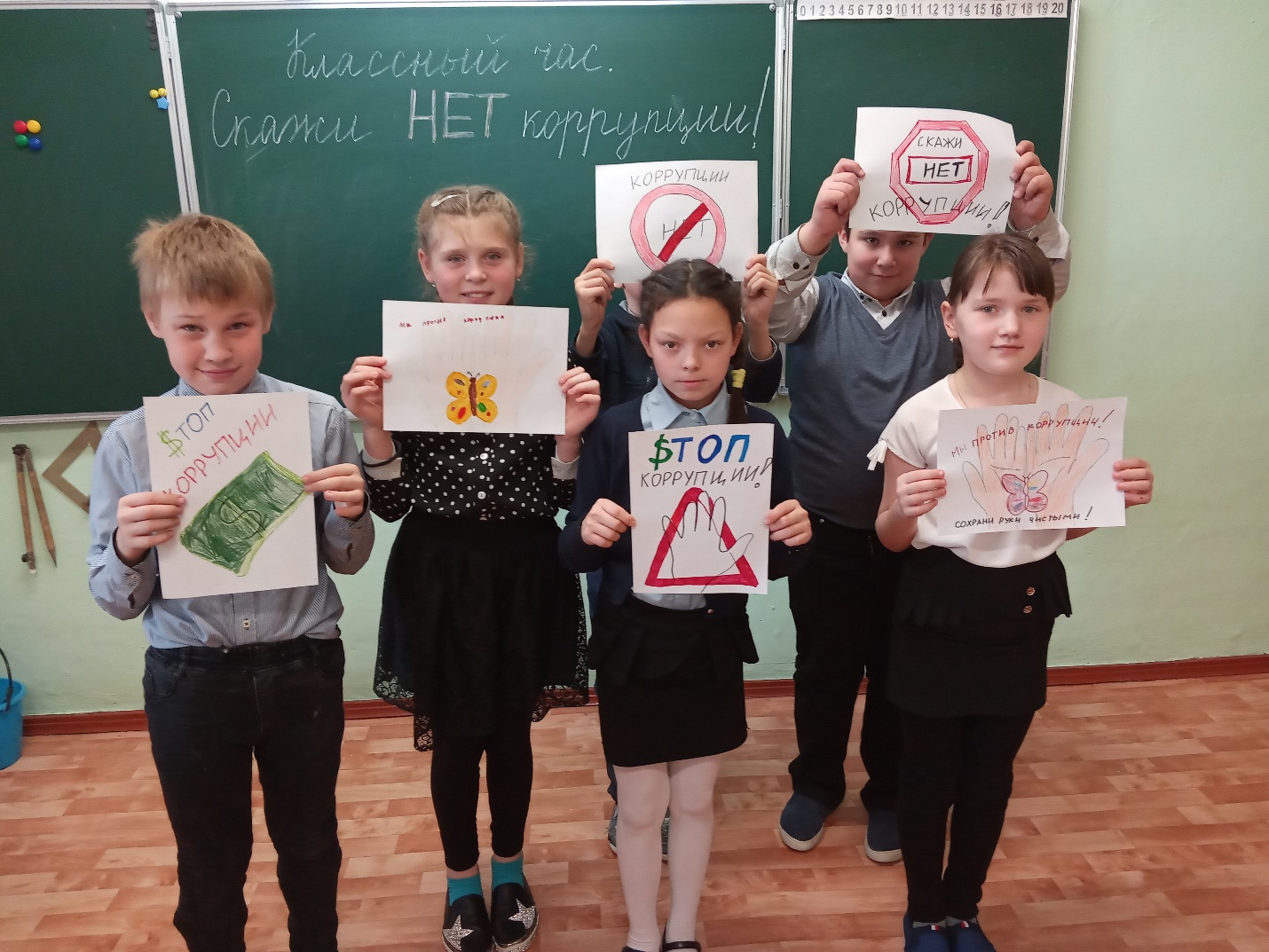 Классный час «Что такое коррупция? 5 класс.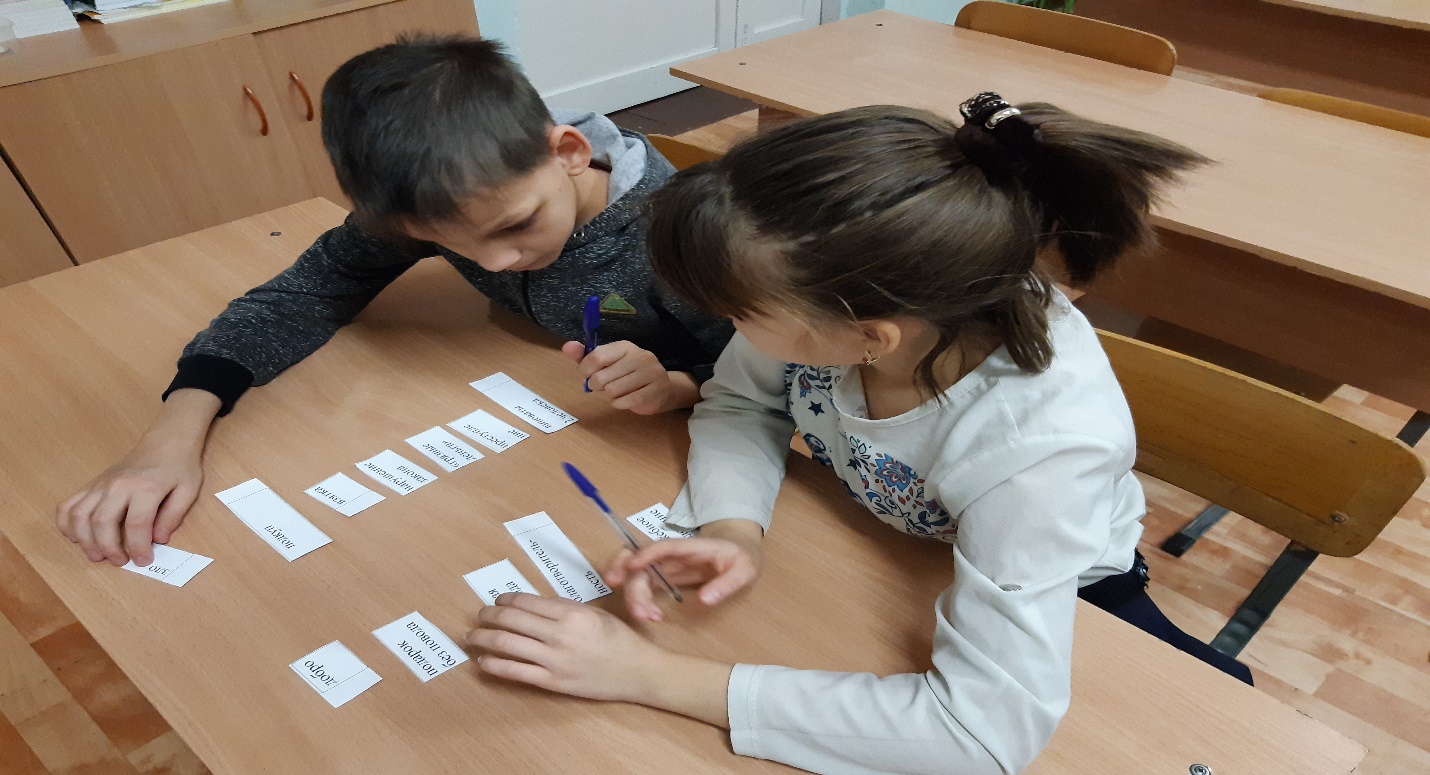 Классный час «Можно и нельзя?», 2 класс.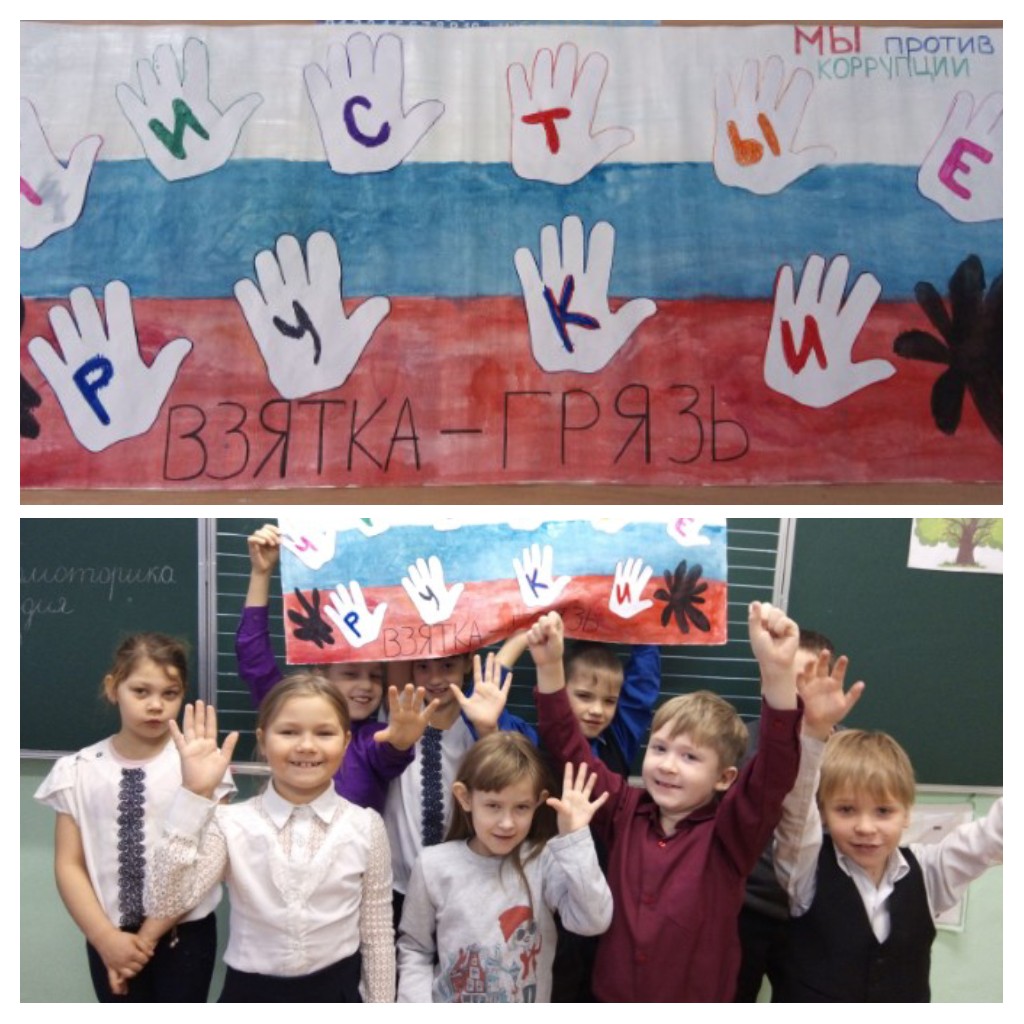 Конкурс рисунков, плакатов «Коррупция глазами детей»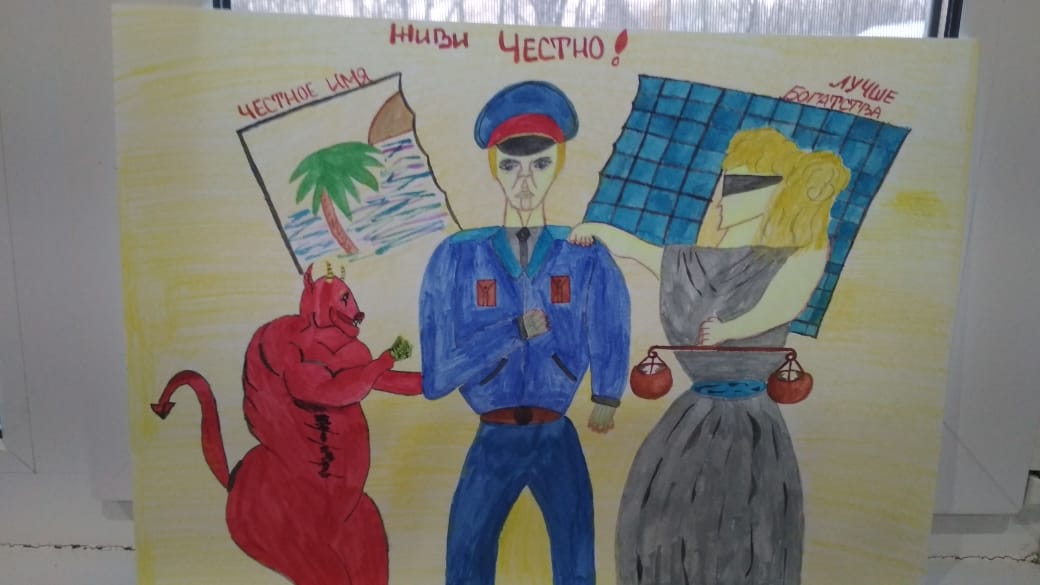 Матвеев С, 6а кл.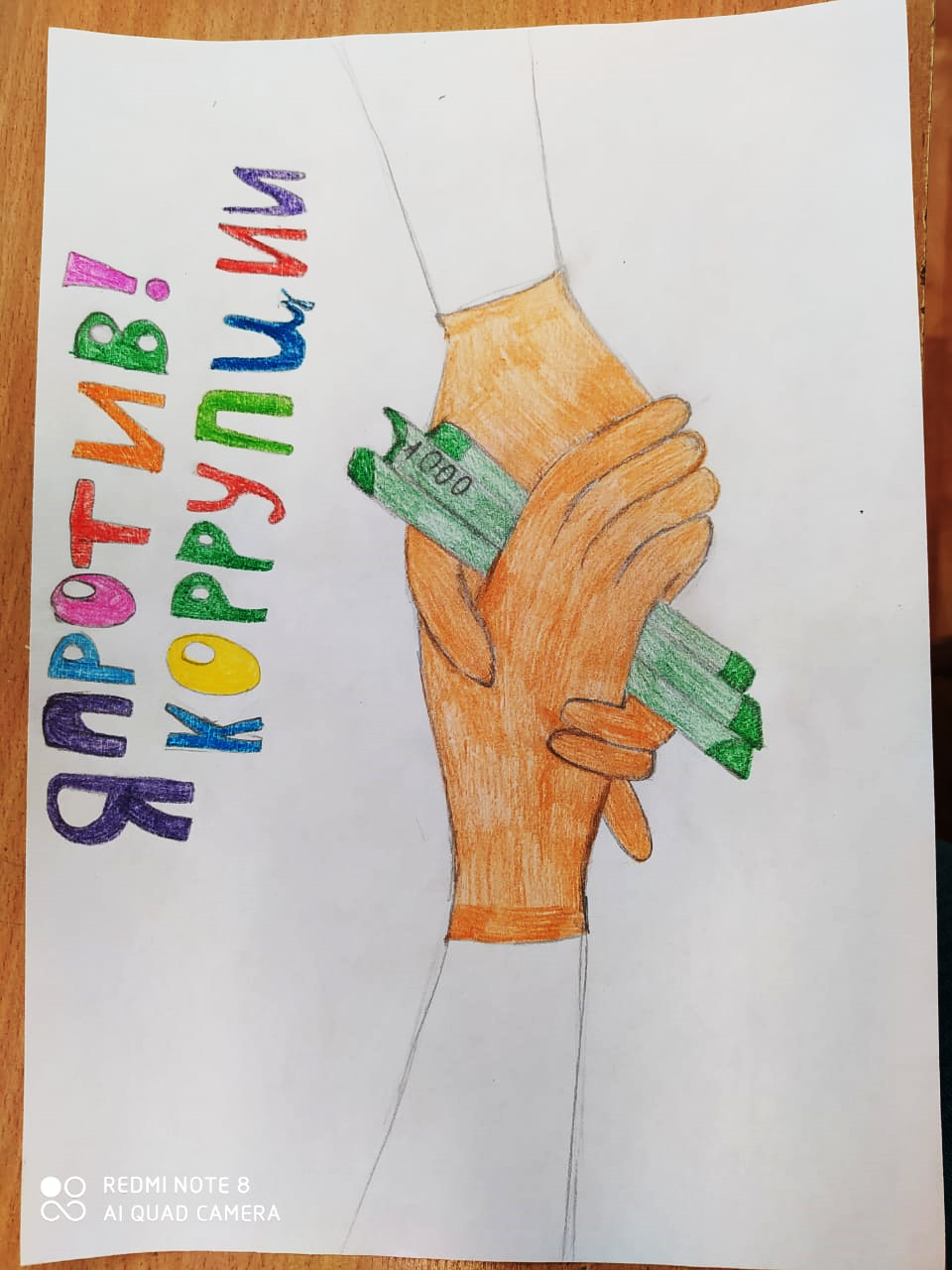 Отегова В, 6а кл.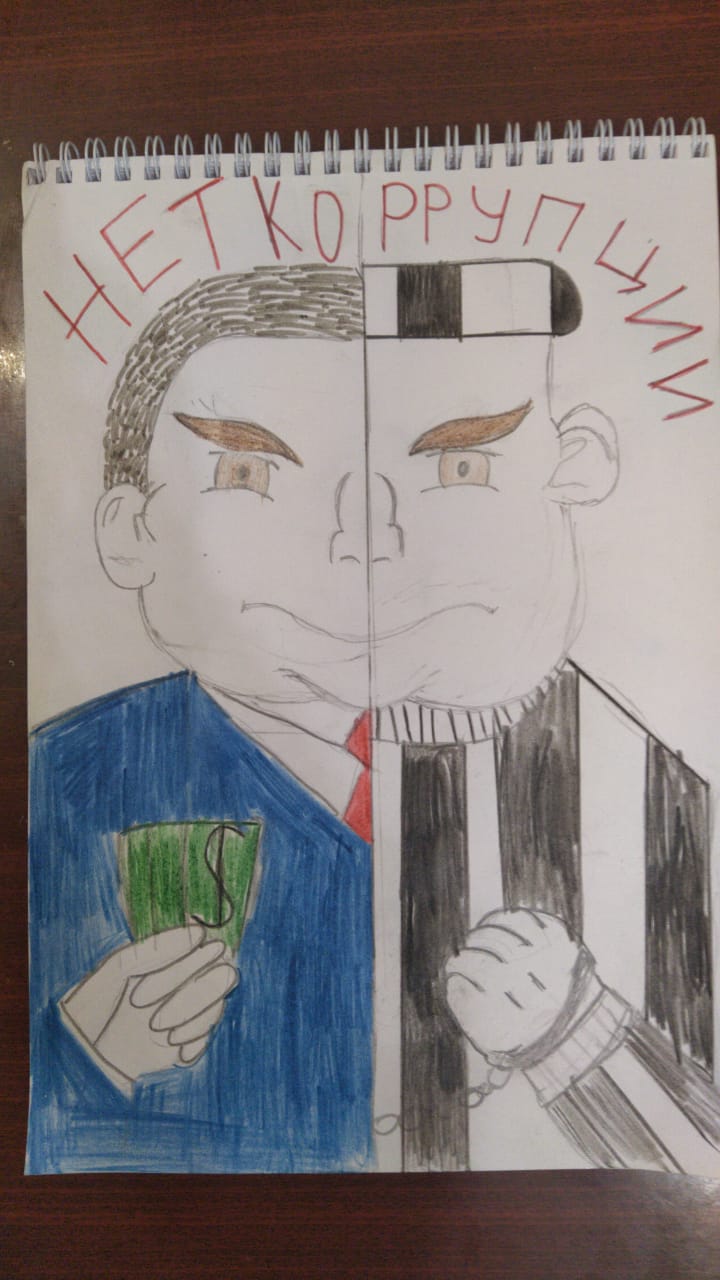 Баханов С,9а кл.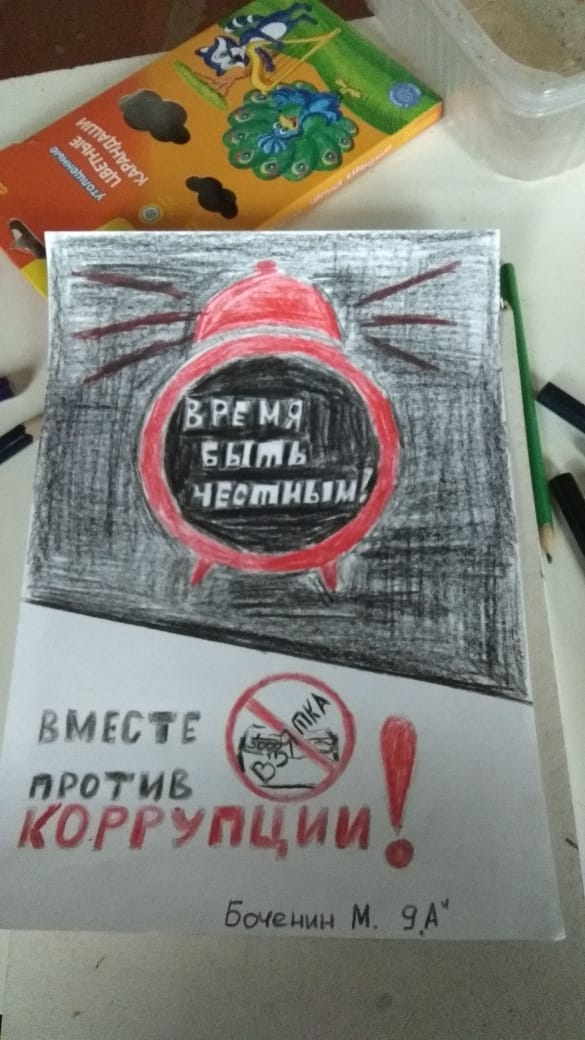 Ответственная за предоставление информации зам.директора по УВР Н.С.Желвакова.8-34322 77714№ п/пМероприятияУчастники ДатаОтветственные1.Конкурс рисунков, плакатов  по антикоррупционной тематике «Коррупция глазами детей» (дистанционно)6-9 классы1-7 декабря 2020г.Классные руководители2.Внеурочные мероприятия антикоррупционной направленности с просмотром видеоматериалов:-Классные часы «Что такое справедливость», «Что такое доброта», «Можно и нельзя», «Легко ли быть честным?».1-9 классы1-4 декабря 2020г.Классные руководители3.Оформление информационного стенда по антикоррупционному образованию и воспитанию:  «Как противостоять коррупции».1 декабря 2020г.Зам.директора по УВР4.Викторина « Я и закон» (дистанционно)8-9 классы7, 10 декабряУчитель обществознания5.Библиотечный урок « Мы за мир без коррупции»5 класс3 декабряБиблиотекарь6.Размещение на школьном сайте информации о проведении мероприятий и фотоотчетов.11.12.2020г.Зам.директора по УВР